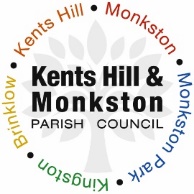 Minutes of the HR Committee Meeting, held on
Monday 26th April 2021, 7.30PM via MS Teams
Present: Cllrs Nigel Cox (NC), Jenni Ferrans (JF), Glen Dersley (GD), Lou Fisher (LF)Attending: Abi Bassett (Clerk)Date of next meeting: TBCSigned _____________________________ (Chair) Date________________________________HR10/2020Decision required: Election of Chair: The Committee RESOLVED to appoint Jenni Ferrans as ChairHR11/2020Apologies: There were no apologies HR12/2020Declarations of Interests: Members to declare any disclosable pecuniary interests or personal interests (including other pecuniary interests), they may have in the business to be transacted and in any contract to be considered. There were no declarations of interests.HR13/2020Decision Required: Minutes of previous meeting. To receive and accept as a true and correct record the minutes of the HR Committee meeting held on Monday 1st March 2021. Accepted & AgreedHR14/2020Decision Required: Policy review To agree to recommend the following policies for approval at the Annual Meeting of Council in MayRevised Terms of Reference for HR Committee. Amended and agreed. Recommend to Full CouncilIT Acceptable Use Policy. Agreed to recommend to Council.Dignity at Work Policy. Agreed to recommend to Council.Health & Safety Policy. Agreed to recommend to Council. HR15/2020Decision required: HR Advice Recommendation for terms and budget for invitations to quote for HR advice to go to the next Parish Council meeting. Report and specification agreed. Agreed to recommend to Full Council.HR16/2020Update on actions from the last HR Committee meeting
Clerk Work Log: Committee to provide desired format and level of detail for the Clerk to implement.
Payroll: LF to let the Clerk know of her availability for a meeting
Clerk Appraisal: A fresh appraisal of the Clerk’s performance is to take place after the elections, conducted by the Chair of the Council and Chair of the HR Committee.